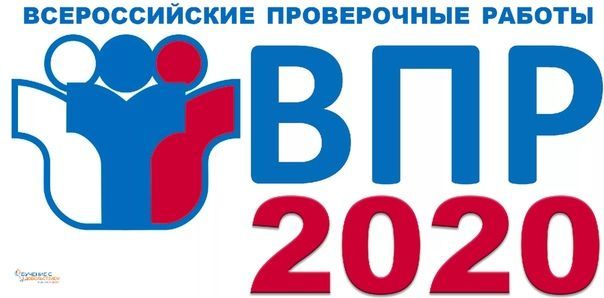 Что такое ВПР?
Всероссийские проверочные работы (ВПР) - это контрольные работы, проводимые по отдельным учебным предметам для оценки уровня подготовки школьников с учетом требования ФГОС. Основная цель ВПР -  оценить полученные знания у школьников среднего звена.
Материалы контрольных работ охватывают базовый список школьных предметов. Ребята пишут ВПР ближе к окончанию учебного года. ВПР не являются аналогом государственной итоговой аттестации и проводятся на региональном или школьном уровне. Их организация предусматривает единое расписание, использование единых текстов заданий и единых критериев оценивания. Причем оцениваются здесь не только знания, сколько уровень подготовки учеников в каждой конкретной школе.По сути, это такая психологическая подготовка школьников к сдаче ЕГЭ и ОГЭ. Постоянная тренировка в режиме ВПР должна закалить их морально и позволит набраться опыта, что пригодится им при сдаче основных этапов ГИА.
Первая тестовая работа по русскому языку была написана в 2015 году учениками 4  классов, в  2016  к нему прибавились окружающий мир и математика.ВПР для средней школы оставались необязательными до 2018 года. Школа сама выбирала, по какому предмету учащиеся будут (если будут вообще) писать работу в этом году. Список доступных дисциплин выглядит так:математика;русский и иностранный языки;физика;история;ОБЖ;химия;география;биология.Все задания школьники выполняют на специальных бланках, где отсутствует фамилия и имя учащегося (указывается лишь четырехзначный код). Это помогает исключить коррупцию и предвзятое отношение учителей к конкретным ученикам.Что ждет школьников в 2020 году?В прошлом году во время проведения ВПР произошло сразу несколько конфликтов из-за заданий по русскому языку и биологии для 5 классов: учителя отмечали, что ВПР содержит вопросы, которые по программе ученики проходят лишь в 6 – 7 классах. К 2020 году задания и структура билетов должны быть пересмотрены и, если это действительно необходимо, упрощены. Все результаты ВПР, ОГЭ и ЕГЭ будут заноситься в общую федеральную базу, и каждая школа будет иметь к ней доступ, чтобы использовать данные материалы для дальнейшего усовершенствования качества образования.
Всероссийские проверочные работы ВПР в 2020 году пройдут в 4, 5, 6, 7, 8, 10, 11 классах.
Участие 4, 5, 6, 7 классов в проверочной работе будет являться обязательным для всех школ.В 8 классах ВПР 2020 пройдут в режиме апробации.Для 10-11 классов участие в данной контрольной - добровольное.ВПР-2020: какие предметы? 4 класс:русский язык (часть 1- диктант, часть 2)математикаокружающий мир
 5 класс:русский языкматематикаисториябиология
6 класс:русский языкматематикаисториябиологиягеографияобществознание
7 класс:иностранный языкобществознаниерусский языкбиологияматематикагеографияисторияфизика
8 класс:математика,русский язык,биология,история,обществознание,география,физика,химия
10 класс:
география 

11 класс:историябиологиягеографияхимияфизикаиностранный язык